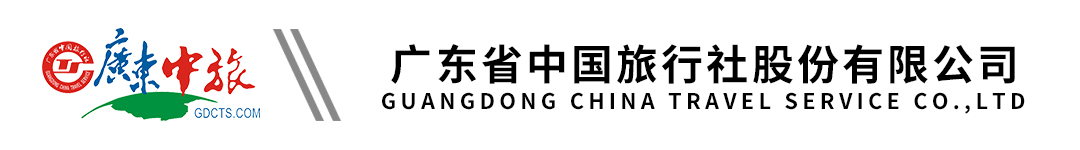 【新丰+河源游“广东香格里拉”赏满山红叶】游云髻山赏特色三角枫，古石龙休闲度假农场，入住河源巴伐利亚童话小镇，泡国医国药温泉2天行程单行程安排集合站点费用说明其他说明产品编号YD1606357549iZ出发地广州市目的地河源市行程天数2去程交通无返程交通无参考航班无无无无无产品亮点1、云髻山赏特色三角枫，红枫似火1、云髻山赏特色三角枫，红枫似火1、云髻山赏特色三角枫，红枫似火1、云髻山赏特色三角枫，红枫似火1、云髻山赏特色三角枫，红枫似火天数行程详情用餐住宿D1广州-新丰云髻山-午餐：自理-河源巴伐利亚庄园--晚餐-自理早餐：X     午餐：X     晚餐：X   河源巴伐利亚朗轩度假酒店D2早餐-酒店自助早餐-博罗高标生态园-午餐-特色农家宴-古石龙休闲度假农场-广州早餐：√     午餐：√     晚餐：X   无名称回程上车时间单价(元/人)回程上车时间单价(元/人)天河城南门（体育西地铁C出口）√08:300-0越秀南客运站（团一大地铁站A出口）√08:000-0费用包含酒店：河源巴伐利亚朗轩度假酒店酒店：河源巴伐利亚朗轩度假酒店酒店：河源巴伐利亚朗轩度假酒店费用不包含1、费用包含以外的一起个人消费。1、费用包含以外的一起个人消费。1、费用包含以外的一起个人消费。预订须知1、我社将按实际人数安排合适车型，并安排巴士座位，上车请对号入座；车牌号、座位号以及陪同联系方式将在出行前一天20：00点前以短信形式通知，敬请留意；如您在出行前一天20：00尚未收到短信，请速来电咨询。请客人准时到达出团集合地点，过时不候。2、旅行社会按照本团客人的报名先后顺序统一安排坐车座位。如车上有老弱妇孺需要照顾的，请客人自觉礼让。3、客人应妥善保管自己的行李物品（特别是现金、有价证券以及贵重物品等）。4、本团不发旅行袋及旅游帽及矿泉水。温馨提示1休闲旅游线路建议休闲运动着装，车上空调较凉请自备保暖衣物，如有晕车的朋友请带上晕车药，途中怕肚子饿的朋友们也可以先前准备一些干粮！夏季天气炎热，紫外线强烈，请做好防晒措施！